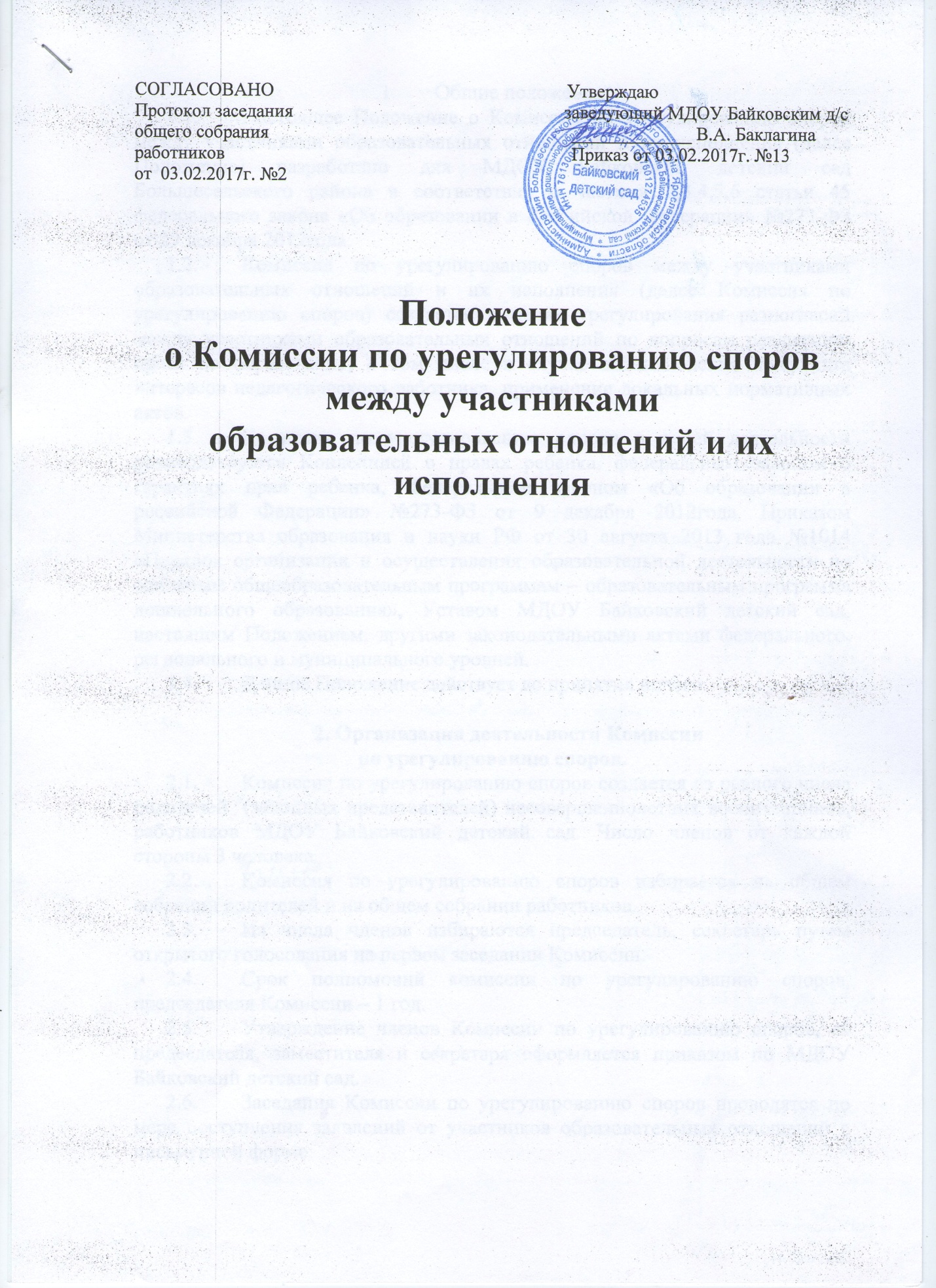 Общие положенияНастоящее Положение о Комиссии по урегулированию споров между участниками образовательных отношений и их исполнения (далее Положение) разработано для МДОУ Байковский детский сад Большесельского района в соответствии с частями 2,3,4,5,6 статьи 45 федерального закона «Об образовании в Российской Федерации» №273-ФЗ от 29 декабря 2012года.Комиссия по урегулированию споров между участниками образовательных отношений и их исполнения (далее Комиссия по урегулированию споров) создается в целях урегулирования разногласий между участниками образовательных отношений по вопросам реализации права на образование, в том числе в случае возникновения конфликта интересов педагогического работника, применение локальных нормативных актов.Комиссия по урегулированию споров в своей деятельности руководствуется Конвенцией о правах ребенка, федеральным законом о гарантиях прав ребенка, Федеральным законом «Об образовании в российской Федерации» №273-ФЗ от 9 декабря 2012года, Приказом Министерства образования и науки РФ от 30 августа 2013 года №1014 «Порядок организации и осуществления образовательной деятельности по основным общеобразовательным программам – образовательным программа дошкольного образования», Уставом МДОУ Байковский детский сад, настоящим Положением, другими законодательными актами федерального, регионального и муниципального уровней.Данное Положение действует до принятия нового.Организация деятельности Комиссии по урегулированию споров.Комиссия по урегулированию споров создается из равного числа родителей  (законных представителей) несовершеннолетних воспитанников, работников МДОУ Байковский детский сад. Число членов от каждой стороны 3 человека. Члены комиссия по урегулированию споров избирается на общем собрании родителей и на общем собрании работников.Из числа членов избираются председатель, секретарь путем открытого голосования на первом заседании Комиссии.Срок полномочий комиссии по урегулированию споров, председателя Комиссии – 1 год.Утверждение членов Комиссии по урегулированию споров, её председателя, заместителя и секретаря оформляется приказом по МДОУ Байковский детский сад.Заседания Комиссии по урегулированию споров проводятся по мере поступления заявлений от участников образовательных отношений в письменной форме.Заседания Комиссии по урегулированию споров назначаются в течение 3-х дней со дня поступления заявления, с уведомлением заявителя и ответчика.Безотлагательному и первоочередному рассмотрению подлежат заявления в случаях, если обращение основано на доказательствах, в отношении которых существует применение насилия к воспитанникам, угроза их здоровью.Заседание Комиссии по урегулированию споров считается правомочным, если на нем присутствует 100% членов Комиссии, и оно проходит в присутствии участников обеих сторон.Решение Комиссии по урегулированию споров является обязательным для всех участников образовательных отношений в МДОУ Байковский детский сад, и подлежит исполнению в сроки, предусмотренные указанным решением.Решение Комиссии по урегулированию споров принимаются открытым голосованием и считаются принятым, если за него проголосовало не менее 50% её членов.Решение Комиссии по урегулированию споров  может быть обжаловано в  установленном законодательством РФ порядке.Комиссия по урегулированию споров ежегодно отчитывается о проделанной работе на  общем собрании трудового коллектива.Права и обязанности членов Комиссии по урегулированию споровЧлены Комиссии по урегулированию споров имеют право:Запрашивать у заведующего МДОУ Байковский детский сад дополнительную документацию, материалы для проведения дополнительного изучения вопроса;Обращаться за помощью в принятии решения вопроса к учредителю МДОУ Байковский детский сад, к заведующему, ПМПК по вопросам, относящихся к их компетенции и др.;Приглашать на заседание свидетелей конфликтной ситуации;Приглашать на заседание специалистов,  если они не являются членами Комиссии по урегулированию споров без права совещательного голоса;Рекомендовать приостанавливать или отменять ранее принятое решение на основании проведенного изучения при согласии участников сторон;Определять срок принятия решения;Обращаться в органы местного самоуправления с предложением о внесении изменений в локальные акты МДОУ Байковский детский сад.Председатель Комиссии по урегулированию споров имеет право:Накладывать вето на принятое решение, если оно противоречит действующему законодательству;Проводить беседы с участниками спора в одностороннем порядке с целью профилактической работы.Члены Комиссии по урегулированию споров обязаны:Принимать к рассмотрению заявления любого участника образовательных отношений;Уведомлять участников споров о сроке проведения заседания Комиссии по урегулированию споров;Присутствовать на всех заседаниях Комиссии по урегулированию споров;Принимать активное участие в рассмотрении поданных заявлений;Соблюдать действующее законодательство о порядке рассмотрения обращений граждан, о неразглашении персональных данных участников конфликта;Заслушать мнение обеих сторон спора; Принимать решения по каждому обещанию открытым голосованием;Предоставлять решение заявителю, всем участникам спора в письменной форме.Права участников споровУчастники образовательных отношений имеют право:Обращаться лично, а также направлять индивидуальные и коллективные обращения в Комиссию по урегулированию споров МДОУ Байковский детский сад.Представлять дополнительные документы и материалы либо обращаться с просьбой об их истребовании;Знакомиться с документами и материалами, касающимися рассмотрения обращения, если это не затрагивает права, свободы и законные интересы других лиц;Присутствовать на заседании Комиссии по урегулированию споров;Получать решение или разъяснения по вопросу в письменной форме;Обращаться с жалобой на принятое по обращению решение или на действие (бездействие) в связи с рассмотрением обращения а административном и (или) судебном порядке в соответствии с законодательством РФ;Обращаться с заявлением о прекращении рассмотрения обращения.Участники образовательных отношений реализуют право на обращение свободно и добровольно. Осуществление участниками образовательных отношений права на обращение не должно нарушать права и свободы других лиц.Ответственность членов Комиссии по урегулированию споровЧлены Комиссии по урегулированию споров несут ответственность:За ненадлежащее выполнение или невыполнение задач, функций, определенных настоящим Положением в соответствии с действующим законодательством;За принятые решения;За безопасность участников споров в связи с их обращением.Члены Комиссии по урегулированию споров несут персональную ответственность за неразглашение сведений, содержащихся в обращении, а также сведений, касающихся частной жизни участников споров, без его согласия.ДелопроизводствоЗаявление участников споров подлежит обязательной регистрации секретарем Комиссии по урегулированию споров.Заседания Комиссии по урегулированию споров оформляются протоколом. Книга протоколов прошнуровывается, пронумеровывается, скрепляется печатью Учреждения и подписью заведующего.Материалы деятельности Комиссии по урегулированию споров хранятся в документах Учреждения согласно номенклатуре дел. 